ДЕКРЕТ ПРЕЗИДЕНТА РЕСПУБЛИКИ БЕЛАРУСЬ7 мая 2012 г. № 6О стимулировании предпринимательской деятельности на территории средних, малых городских поселений, сельской местностиИзменения и дополнения:Декрет Президента Республики Беларусь от 31 января 2013 г. № 3 (Национальный правовой Интернет-портал Республики Беларусь, 02.02.2013, 1/14039);Декрет Президента Республики Беларусь от 11 сентября 2013 г. № 5 (Национальный правовой Интернет-портал Республики Беларусь, 13.09.2013, 1/14518);Декрет Президента Республики Беларусь от 27 июня 2016 г. № 2 (Национальный правовой Интернет-портал Республики Беларусь, 29.06.2016, 1/16491) - внесены изменения и дополнения, вступившие в силу 30 июня 2016 г., за исключением изменений и дополнений, которые вступят в силу 30 сентября 2016 г.;Декрет Президента Республики Беларусь от 27 июня 2016 г. № 2 (Национальный правовой Интернет-портал Республики Беларусь, 29.06.2016, 1/16491) - внесены изменения и дополнения, вступившие в силу 30 июня 2016 г. и 30 сентября 2016 г.;Декрет Президента Республики Беларусь от 4 сентября 2017 г. № 5 (Национальный правовой Интернет-портал Республики Беларусь, 07.09.2017, 1/17245);Декрет Президента Республики Беларусь от 20 июня 2018 г. № 2 (Национальный правовой Интернет-портал Республики Беларусь, 22.06.2018, 1/17769)В целях стимулирования предпринимательской деятельности на территории средних, малых городских поселений, сельской местности и в соответствии с частью третьей статьи 101 Конституции Республики Беларусь:1. Установить, что:1.1. коммерческие организации Республики Беларусь (за исключением коммерческих организаций, созданных после 1 августа 2016 г. в результате реорганизации в форме выделения, разделения или слияния, а также коммерческих организаций, реорганизованных после указанной даты путем присоединения к ним других юридических лиц Республики Беларусь), индивидуальные предприниматели, зарегистрированные в Республике Беларусь с местом нахождения (жительства) на территории средних, малых городских поселений, сельской местности* (далее, если иное не предусмотрено настоящим Декретом, - коммерческие организации, индивидуальные предприниматели) и осуществляющие на территории средних, малых городских поселений, сельской местности деятельность по производству товаров (выполнению работ, оказанию услуг), в течение семи календарных лет со дня их государственной регистрации:вправе не исчислять и не уплачивать налог на прибыль (коммерческие организации) и подоходный налог с физических лиц (индивидуальные предприниматели) соответственно в отношении прибыли и доходов, полученных от реализации товаров (работ, услуг) собственного производства**;освобождаются от уплаты государственной пошлины за выдачу специального разрешения (лицензии) на осуществление юридическими и физическими лицами отдельных видов деятельности (в том числе связанной со специфическими товарами (работами, услугами), внесение в такое специальное разрешение (лицензию) изменений и (или) дополнений, продление срока его (ее) действия;вправе не исчислять и не уплачивать иные налоги, сборы (пошлины) (за исключением налога на добавленную стоимость, в том числе налога на добавленную стоимость, взимаемого при ввозе товаров на территорию Республики Беларусь, акцизов, гербового и оффшорного сборов, государственной пошлины, патентной пошлины, утилизационного сбора, таможенных пошлин и сборов, земельного налога, экологического налога, налога за добычу (изъятие) природных ресурсов и иных налогов, исчисляемых, удерживаемых и (или) перечисляемых при исполнении обязанностей налогового агента, если настоящим Декретом не предусмотрено иное);освобождаются от обязательной продажи иностранной валюты, поступившей по сделкам с юридическими лицами-нерезидентами и физическими лицами-нерезидентами от реализации товаров (работ, услуг) собственного производства, а также от сдачи имущества в аренду.Применительно к коммерческим организациям, возникшим в результате реорганизации юридического лица в форме преобразования, указанные в абзаце первом части первой настоящего подпункта семь календарных лет исчисляются со дня государственной регистрации юридического лица, в результате реорганизации которого создана соответствующая коммерческая организация;______________________________*Для целей настоящего Декрета под территорией средних, малых городских поселений, сельской местности понимается территория Республики Беларусь, за исключением территории городов Барановичи, Бобруйск, Борисов, Брест, Витебск, Гомель, Гродно, Жодино, Жлобин, Лида, Минск, Могилев, Мозырь, Молодечно, Новополоцк, Орша, Пинск, Полоцк, Речица, Светлогорск, Слуцк, Солигорск.**Для целей настоящего Декрета под реализацией товаров (работ, услуг) собственного производства применительно к коммерческим организациям, индивидуальным предпринимателям понимается реализация товаров (работ, услуг) собственного производства в период действия сертификата продукции собственного производства (сертификата работ и услуг собственного производства), выданного в установленном законодательством порядке коммерческим организациям, индивидуальным предпринимателям, осуществляющим их реализацию.1.2. коммерческие организации Республики Беларусь в течение семи календарных лет со дня принятия в установленном порядке решения о создании обособленного подразделения*:1.2.1. вправе не исчислять и не уплачивать:налог на прибыль в отношении прибыли, полученной обособленным подразделением от реализации товаров (работ, услуг) собственного производства**;налог на недвижимость со стоимости капитальных строений (зданий, сооружений), их частей, машино-мест, находящихся на балансе обособленного подразделения и расположенных на территории средних, малых городских поселений, сельской местности;1.2.2. освобождаются от обязательной продажи иностранной валюты, поступившей по сделкам с юридическими лицами-нерезидентами и физическими лицами-нерезидентами от реализации товаров (работ, услуг) собственного производства, произведенных обособленным подразделением;______________________________*Для целей настоящего Декрета под обособленным подразделением понимаются филиалы и (или) иные обособленные подразделения коммерческой организации Республики Беларусь, осуществляющие деятельность по производству товаров (выполнению работ, оказанию услуг) на территории средних, малых городских поселений, сельской местности, имеющие отдельный баланс, которым для совершения операций коммерческой организацией Республики Беларусь открыт банковский счет с предоставлением должностным лицам данных обособленных подразделений права распоряжаться денежными средствами на счете, исполняющие налоговые обязательства указанной коммерческой организации и созданные на территории средних, малых городских поселений, сельской местности вне населенного пункта, территория которого является либо являлась местом нахождения этой коммерческой организации или местом нахождения организации, которая в результате реорганизации в форме присоединения была присоединена к указанной коммерческой организации, или местом нахождения организации, в результате реорганизации которой в форме преобразования, выделения, разделения либо слияния возникла (создана) указанная коммерческая организация.**Для целей настоящего Декрета под реализацией товаров (работ, услуг) собственного производства применительно к обособленному подразделению понимается реализация товаров (работ, услуг) собственного производства в период действия сертификата продукции собственного производства (сертификата работ и услуг собственного производства), выданного в установленном законодательством порядке и в котором в качестве обособленных подразделений, осуществляющих производство продукции (выполнение работ, оказание услуг), указано это обособленное подразделение.1.3. коммерческие организации, индивидуальные предприниматели, а также коммерческие организации Республики Беларусь, имеющие обособленные подразделения, в части деятельности обособленных подразделений:1.3.1. освобождаются от обязательного заключения сделок на биржевых торгах открытого акционерного общества «Белорусская универсальная товарная биржа» при приобретении сырья, комплектующих и материалов для собственного производства (за исключением приобретения полностью или частично за счет бюджетных средств и (или) средств государственных внебюджетных фондов получателями таких средств), а также при реализации товаров собственного производства на экспорт (за исключением товаров, классифицируемых в товарных позициях 4101, 4403 единой Товарной номенклатуры внешнеэкономической деятельности Евразийского экономического союза);1.3.2. вправе:самостоятельно определять условия, объемы, виды закупаемого сырья, комплектующих и материалов, а также условия, объемы и виды реализации произведенной продукции, товаров (работ, услуг) собственного производства;самостоятельно определять поставщиков (подрядчиков, исполнителей) или покупателей продукции, товаров (работ, услуг) для собственного производства и продукции, товаров (работ, услуг) собственного производства (за исключением определения поставщиков (подрядчиков, исполнителей) при приобретении товаров (работ, услуг) полностью или частично за счет бюджетных средств и (или) средств государственных внебюджетных фондов получателями таких средств);страховать свои имущественные интересы у страховых организаций, страховых брокеров, созданных за пределами Республики Беларусь;1.4. положения, содержащиеся в абзацах втором и пятом части первой подпункта 1.1, абзаце втором подпункта 1.2.1, подпункте 1.2.2 настоящего пункта, не распространяются на реализацию товаров (работ, услуг), производство (выполнение, оказание) которых осуществляется полностью либо частично с использованием основных средств, находящихся в собственности или на ином вещном праве коммерческих организаций Республики Беларусь (в том числе зарегистрированных на территории средних, малых городских поселений, сельской местности) или индивидуальных предпринимателей, осуществляющих их реализацию, и (или) труда работников этих организаций или индивидуальных предпринимателей вне территории средних, малых городских поселений, сельской местности, если иное не установлено в подпункте 1.5 настоящего пункта.Предусмотренное в абзаце втором части первой подпункта 1.1 и абзаце втором подпункта 1.2.1 настоящего пункта право может быть реализовано коммерческой организацией, индивидуальным предпринимателем, обособленным подразделением при условии ведения раздельного учета выручки (коммерческой организацией, обособленным подразделением), доходов (индивидуальным предпринимателем), полученной (полученных) от реализации товаров (работ, услуг) собственного производства, на которую (на которые) распространяются положения, содержащиеся в абзаце втором части первой подпункта 1.1 и абзаце втором подпункта 1.2.1 настоящего пункта, а также затрат (коммерческой организацией, обособленным подразделением), расходов (индивидуальным предпринимателем) по производству и реализации этих товаров (работ, услуг) и представления в налоговый орган сертификата продукции собственного производства (сертификата работ и услуг собственного производства), выданного в порядке, установленном законодательством. При этом в выручку (доход) от реализации работ (услуг) собственного производства и затраты (расходы) по их производству и реализации не включаются соответственно стоимость имущества (в том числе материалов, запасных частей), использованного в целях выполнения этих работ (оказания этих услуг), предъявленная к оплате сверх цены таких работ (услуг), и затраты (расходы), относящиеся к такому имуществу.При отсутствии раздельного учета, предусмотренного в части второй настоящего подпункта, либо непредставлении сертификата продукции собственного производства (сертификата работ и услуг собственного производства) положения, содержащиеся в абзаце втором части первой подпункта 1.1 и абзаце втором подпункта 1.2.1 настоящего пункта, не применяются.Освобождение от налога на недвижимость, предусмотренное в абзаце четвертом части первой подпункта 1.1 и абзаце третьем подпункта 1.2.1 настоящего пункта:предоставляется в квартале, если в непосредственно предшествовавшем ему квартале коммерческой организацией, индивидуальным предпринимателем, обособленным подразделением осуществлялась реализация товаров (работ, услуг) собственного производства, на которую в соответствии с настоящим Декретом распространяются положения абзаца второго части первой подпункта 1.1 и абзаца второго подпункта 1.2.1 настоящего пункта. При этом к указанным работам (услугам) не относится предоставление имущества в аренду (финансовую аренду (лизинг), иное возмездное и безвозмездное пользование;не применяется в отношении:коммерческих организаций, обособленных подразделений и индивидуальных предпринимателей, осуществляющих деятельность, указанную в абзацах шестом-тринадцатом подпункта 1.8 настоящего пункта;налога на недвижимость со стоимости капитальных строений (зданий, сооружений), их частей, машино-мест, расположенных вне территории средних, малых городских поселений, сельской местности;налога на недвижимость со стоимости зданий, сооружений и передаточных устройств сверхнормативного незавершенного строительства;налога на недвижимость со стоимости капитальных строений (зданий, сооружений), их частей, включенных в перечень неиспользуемых (неэффективно используемых) капитальных строений (зданий, сооружений), их частей, и земельных участков (частей земельных участков), на которых они расположены, утверждаемый областными Советами депутатов или по их поручению областными исполнительными комитетами, администрациями свободных экономических зон в порядке и на условиях, установленных Советом Министром Республики Беларусь. При этом исчисление и уплата налога на недвижимость производятся в период, в котором в соответствии с законодательством применяется увеличенная ставка данного налога в отношении указанных капитальных строений (зданий, сооружений), их частей;1.5. коммерческие организации, индивидуальные предприниматели, обособленные подразделения, оказывающие услуги перевозки грузов, пассажиров и багажа автомобильным транспортом, имеют право на применение положений, предусмотренных в абзацах втором и пятом части первой подпункта 1.1, абзаце втором подпункта 1.2.1, подпункте 1.2.2 настоящего пункта, в отношении реализации указанных услуг при одновременном соблюдении следующих условий:при оказании услуг перевозки грузов, пассажиров и багажа автомобильным транспортом пункты отправления (погрузки) и (или) назначения (разгрузки) расположены на территории средних, малых городских поселений, сельской местности;автомобильные транспортные средства, используемые коммерческими организациями, индивидуальными предпринимателями, обособленными подразделениями для оказания услуг перевозки грузов, пассажиров и багажа автомобильным транспортом, зарегистрированы в установленном порядке регистрационными (регистрационно-экзаменационными) подразделениями Государственной автомобильной инспекции Министерства внутренних дел на территории средних, малых городских поселений, сельской местности;1.6. положения, содержащиеся в абзацах втором и четвертом части первой подпункта 1.1, подпункте 1.2.1 настоящего пункта, не применяются в отношении:индивидуальных предпринимателей в части деятельности, по которой уплачивается единый налог с индивидуальных предпринимателей и иных физических лиц;организаций, являющихся плательщиками единого налога для производителей сельскохозяйственной продукции (за исключением организаций, применяющих этот налог исключительно в части деятельности филиалов и иных обособленных подразделений, исполняющих налоговые обязательства организации), а также в отношении филиалов и иных обособленных подразделений, исполняющих налоговые обязательства организации, если в части их деятельности организация применяет единый налог для производителей сельскохозяйственной продукции;организаций и индивидуальных предпринимателей, применяющих упрощенную систему налогообложения;организаций, осуществляющих деятельность по оказанию услуг в сфере агроэкотуризма и уплачивающих сбор за осуществление деятельности по оказанию услуг в сфере агроэкотуризма;организаций, применяющих иные установленные законодательством особые режимы налогообложения;1.7. положения, содержащиеся в подпункте 1.2 настоящего пункта, не применяются в отношении обособленных подразделений, если решение о создании таких подразделений принято после 31 декабря 2018 г.;1.8. положения, содержащиеся в подпунктах 1.1-1.3 настоящего пункта, не распространяются на:банки, небанковские кредитно-финансовые организации, инвестиционные фонды, страховые организации, микрофинансовые организации;профессиональных участников рынка ценных бумаг;резидентов Парка высоких технологий, специального туристско-рекреационного парка «Августовский канал», Китайско-Белорусского индустриального парка «Великий камень»;коммерческие организации, индивидуальных предпринимателей, обособленные подразделения в части осуществления ими:риэлтерской деятельности;деятельности в сфере игорного бизнеса;лотерейной деятельности;деятельности по организации и проведению электронных интерактивных игр;производства и (или) реализации подакцизных товаров;производства и (или) реализации ювелирных и других бытовых изделий из драгоценных металлов и драгоценных камней;изготовления ценных бумаг, денежных знаков и монет, почтовых марок;деятельности в рамках простого товарищества;1.9. коммерческим организациям предоставляется освобождение от ввозных таможенных пошлин в отношении товаров, ввозимых (ввезенных) на территорию Республики Беларусь, вносимых в уставный фонд этих коммерческих организаций при его формировании в качестве неденежного вклада учредителей, с даты изготовления которых прошло не более пяти лет и классифицируемых согласно единой Товарной номенклатуре внешнеэкономической деятельности Евразийского экономического союза в товарных позициях 7301, 7302, 7308, 7309 00, 7311 00, 8401-8408, 8410-8426, 8430-8481, 8483, 8484, 8486, 8487, 8501-8519, 8521-8523, 8525-8537, 8543, 8545, 8601-8609 00, 8707, 8709-8713, 8716, 8801 00-8805, 8901-8908 00 000 0, 9005-9008, 9010-9020 00 000 0, 9022-9032, 9103-9107 00 000 0, 9201, 9202, 9205-9208, 9401-9406, 9503 00-9508 (далее - товары). Дата изготовления товаров подтверждается сведениями, указанными в технической документации либо иных документах, имеющих отношение к товарам, или содержащимися на самом товаре. В случае, если имеется информация только о годе изготовления товара, датой его изготовления считается 1 июля года изготовления, если имеется информация о месяце и годе изготовления, - 15-е число месяца изготовления, если имеются противоречивые данные или отсутствует информация о дате изготовления, считается, что с даты изготовления прошло более пяти лет.Освобождение в соответствии с частью первой настоящего подпункта предоставляется в случае ввоза на территорию Республики Беларусь товаров для:формирования уставного фонда коммерческой организации до ее государственной регистрации - после государственной регистрации коммерческой организации и отражения в учредительных документах внесения в уставный фонд коммерческой организации этих товаров в качестве неденежного вклада;формирования уставного фонда коммерческой организации после ее государственной регистрации (за исключением организации, уставный фонд которой в соответствии с законодательством или учредительными документами должен быть сформирован до ее государственной регистрации) - в пределах сроков, установленных законодательством или в соответствии с ним в учредительных документах коммерческой организации для формирования такого фонда.В случае ввоза на территорию Республики Беларусь товаров, классифицируемых согласно единой Товарной номенклатуре внешнеэкономической деятельности Евразийского экономического союза в товарной позиции 8709, освобождение в соответствии с частью первой настоящего подпункта предоставляется при соблюдении требований, перечисленных в части второй настоящего подпункта, и при условии наличия в коммерческой организации (создания ею) рабочих мест в количестве, соответствующем количеству ввезенных товаров, подлежащих занятию (занятых) работниками с квалификацией, отвечающей требованиям, установленным законодательством в области автомобильного транспорта.В отношении товаров, ввезенных с освобождением от ввозных таможенных пошлин в соответствии с частью первой настоящего подпункта, обязанность по уплате ввозных таможенных пошлин подлежит исполнению в установленном законодательством порядке, если в течение пяти лет со дня помещения этих товаров под таможенную процедуру выпуска для внутреннего потребления совершено хотя бы одно из следующих действий:принято в установленном порядке решение о ликвидации коммерческой организации, в уставный фонд которой внесены товары, либо осуществлена реорганизация данной коммерческой организации в форме разделения, слияния или присоединения к другому юридическому лицу, либо осуществлена реорганизация данной коммерческой организации в форме выделения, в результате которого данная организация утрачивает право собственности, право хозяйственного ведения или оперативного управления на товары;коммерческой организацией изменено место нахождения на территорию городов, указанных в подстрочном примечании к абзацу первому части первой подпункта 1.1 настоящего пункта;осуществлен выход (исключение) участника из состава коммерческой организации, в результате которого данная организация утрачивает право собственности на товары;коммерческой организацией (собственником имущества организации) совершены сделки, предусматривающие переход права собственности, права хозяйственного ведения, права оперативного управления на товары, либо товары переданы во временное пользование;собственником имущества коммерческой организации из ее хозяйственного ведения или оперативного управления изъяты товары.Положения части первой настоящего подпункта применяются в том числе в случае, если до помещения товаров под таможенную процедуру выпуска для внутреннего потребления данные товары помещались под таможенные процедуры таможенного склада, временного ввоза (допуска) или размещались на временное хранение.Требования, установленные в части четвертой настоящего подпункта, применяются в том числе в отношении товаров, принадлежащих на праве собственности, хозяйственного ведения либо оперативного управления юридическим лицам, созданным в результате преобразования коммерческих организаций, в уставный фонд которых эти товары были внесены;1.10. отчуждение находящихся в государственной собственности и расположенных на территории средних, малых городских поселений, сельской местности капитальных строений (зданий, сооружений), незавершенных законсервированных капитальных строений, незавершенных незаконсервированных капитальных строений осуществляется без продажи права заключения договора аренды земельного участка, необходимого для обслуживания отчуждаемого имущества, если такой земельный участок предоставляется покупателю имущества в аренду. При этом земельный участок предоставляется в аренду покупателю имущества без проведения аукциона и без взимания платы за право заключения договора аренды, а многолетние насаждения, расположенные на этом земельном участке, отчуждаются ему на безвозмездной основе;1.11. при отчуждении находящихся в республиканской собственности и расположенных на территории средних, малых городских поселений, сельской местности капитальных строений (зданий, сооружений), изолированных помещений, незавершенных законсервированных капитальных строений, иного недвижимого имущества, долей в праве общей собственности на них, незавершенных незаконсервированных капитальных строений покупателю по его письменному заявлению предоставляется рассрочка оплаты указанного имущества, приобретаемого им для целей организации производства товаров (работ, услуг) собственного производства и (или) их реализации, на срок, указанный в таком заявлении, но не более пяти лет со дня заключения договора купли-продажи, с ежемесячной индексацией платежей и соблюдением иных требований, предусмотренных законодательством о распоряжении государственным имуществом. Расчет платежей при рассрочке оплаты имущества осуществляется в порядке, установленном Государственным комитетом по имуществу по согласованию с Министерством экономики и Министерством финансов.Условием предоставления рассрочки в соответствии с частью первой настоящего подпункта является принятие покупателем имущества обязательства по организации в течение срока, указываемого в заявлении о предоставлении такой рассрочки, но не более трех лет со дня заключения договора купли-продажи, производства товаров (работ, услуг) собственного производства и (или) их реализации.Контроль за выполнением покупателем имущества обязательства, указанного в части второй настоящего подпункта, осуществляет продавец этого имущества, а также государственные органы и государственные организации в соответствии с законодательными актами.В случае невыполнения покупателем имущества обязательства по организации производства товаров (работ, услуг) собственного производства и (или) их реализации действие рассрочки прекращается и обязанность по оплате этого имущества подлежит исполнению в течение 30 календарных дней с даты истечения срока, указанного в части второй настоящего подпункта, в порядке, установленном законодательством;1.12. утратил силу.2. Рекомендовать областным Советам депутатов устанавливать понижающие коэффициенты в размере не более 0,5 к ставкам единого налога с индивидуальных предпринимателей и иных физических лиц для индивидуальных предпринимателей, проживающих и осуществляющих деятельность по производству товаров (выполнению работ, оказанию услуг) на территории средних, малых городских поселений, сельской местности.3. Признать утратившими силу:Декрет Президента Республики Беларусь от 28 января 2008 г. № 1 «О стимулировании производства и реализации товаров (работ, услуг)» (Национальный реестр правовых актов Республики Беларусь, 2008 г., № 29, 1/9381);пункт 8 Декрета Президента Республики Беларусь от 10 апреля 2008 г. № 6 «Об отдельных вопросах организации и проведения электронных интерактивных игр» (Национальный реестр правовых актов Республики Беларусь, 2008 г., № 92, 1/9606);подпункт 1.5 пункта 1 Декрета Президента Республики Беларусь от 13 сентября 2010 г. № 7 «О внесении изменений и дополнений в некоторые декреты Президента Республики Беларусь по вопросам взимания косвенных налогов в таможенном союзе» (Национальный реестр правовых актов Республики Беларусь, 2010 г., № 222, 1/11948).4. Исключен.5. Областным Советам депутатов в трехмесячный срок определить порядок распоряжения имуществом, находящимся в коммунальной собственности, в соответствии с настоящим Декретом.6. Совету Министров Республики Беларусь в трехмесячный срок обеспечить приведение актов законодательства в соответствие с настоящим Декретом и принять иные меры по его реализации.61. Предоставить Совету Министров Республики Беларусь право разъяснять вопросы применения настоящего Декрета.7. Настоящий Декрет вступает в силу с 1 июля 2012 г., за исключением пунктов 5, 6 и настоящего пункта, вступающих в силу со дня официального опубликования Декрета, является временным и согласно части третьей статьи 101 Конституции Республики Беларусь представляется на рассмотрение Национального собрания Республики Беларусь.Подпункт 1.12 пункта 1 настоящего Декрета действует до вступления в силу закона Республики Беларусь о внесении соответствующих изменений и дополнений в Бюджетный кодекс Республики Беларусь.До приведения законодательства в соответствие с настоящим Декретом акты законодательства, принятые до вступления данного Декрета в силу, применяются в части, не противоречащей настоящему Декрету.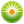 От редакции «Бизнес-Инфо»С 3 августа 2018 г. обязательная продажа иностранной валюты юридическими лицами и индивидуальными предпринимателями, являющимися резидентами Республики Беларусь, отменена Указом Президента Республики Беларусь от 31.07.2018 № 301.Президент Республики БеларусьА.Лукашенко